Муниципальное казенное общеобразовательное учреждение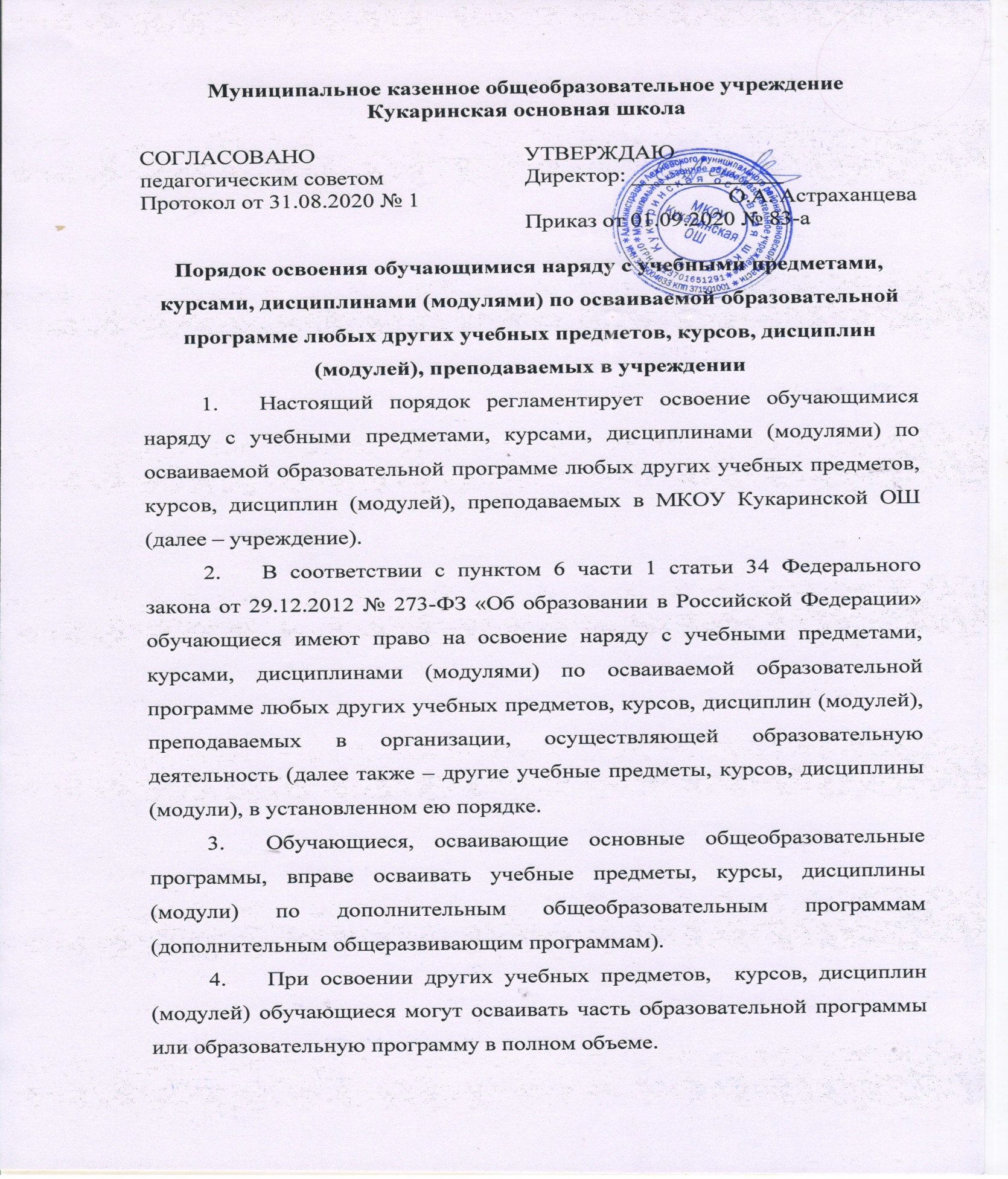 Кукаринская основная школаНастоящий порядок регламентирует освоение обучающимися наряду с учебными предметами, курсами, дисциплинами (модулями) по осваиваемой образовательной программе любых других учебных предметов, курсов, дисциплин (модулей), преподаваемых в МКОУ Кукаринской ОШ (далее – учреждение).В соответствии с пунктом 6 части 1 статьи 34 Федерального закона от 29.12.2012 № 273-ФЗ «Об образовании в Российской Федерации» обучающиеся имеют право на освоение наряду с учебными предметами, курсами, дисциплинами (модулями) по осваиваемой образовательной программе любых других учебных предметов, курсов, дисциплин (модулей), преподаваемых в организации, осуществляющей образовательную деятельность (далее также – другие учебные предметы, курсов, дисциплины (модули), в установленном ею порядке.Обучающиеся, осваивающие основные общеобразовательные программы, вправе осваивать учебные предметы, курсы, дисциплины (модули) по дополнительным общеобразовательным программам (дополнительным общеразвивающим программам).При освоении других учебных предметов,  курсов, дисциплин (модулей) обучающиеся могут осваивать часть образовательной программы или образовательную программу в полном объеме.Занятия по другим учебным предметам, курсам, дисциплинам (модулям) проводятся в классе, группе или индивидуально.Прием на обучение по дополнительным образовательным программам проводится на условиях, определяемых Порядком приема на обучение по дополнительным образовательным программам.Прием для обучения по учебным предметам, курсам, дисциплинам (модулям) при наличии свободных мест.Основанием для зачисления на обучение по учебным предметам, курсам, дисциплинам (модулям) являются:заявление обучающегося, согласованное с его родителями (законными представителями);приказ директора учреждения.Прием заявлений и зачисление производится, как правило, до начала учебного года.Текущий контроль успеваемости, промежуточная и итоговая аттестация обучающихся, осваивающих другие учебные предметы, курсы, дисциплины (модули), производятся в общем порядке.СОГЛАСОВАНОпедагогическим советом Протокол от 31.08.2020 № 1УТВЕРЖДАЮДиректор: _____________                                    О.А. АстраханцеваПриказ от 01.09.2020 № 83-а